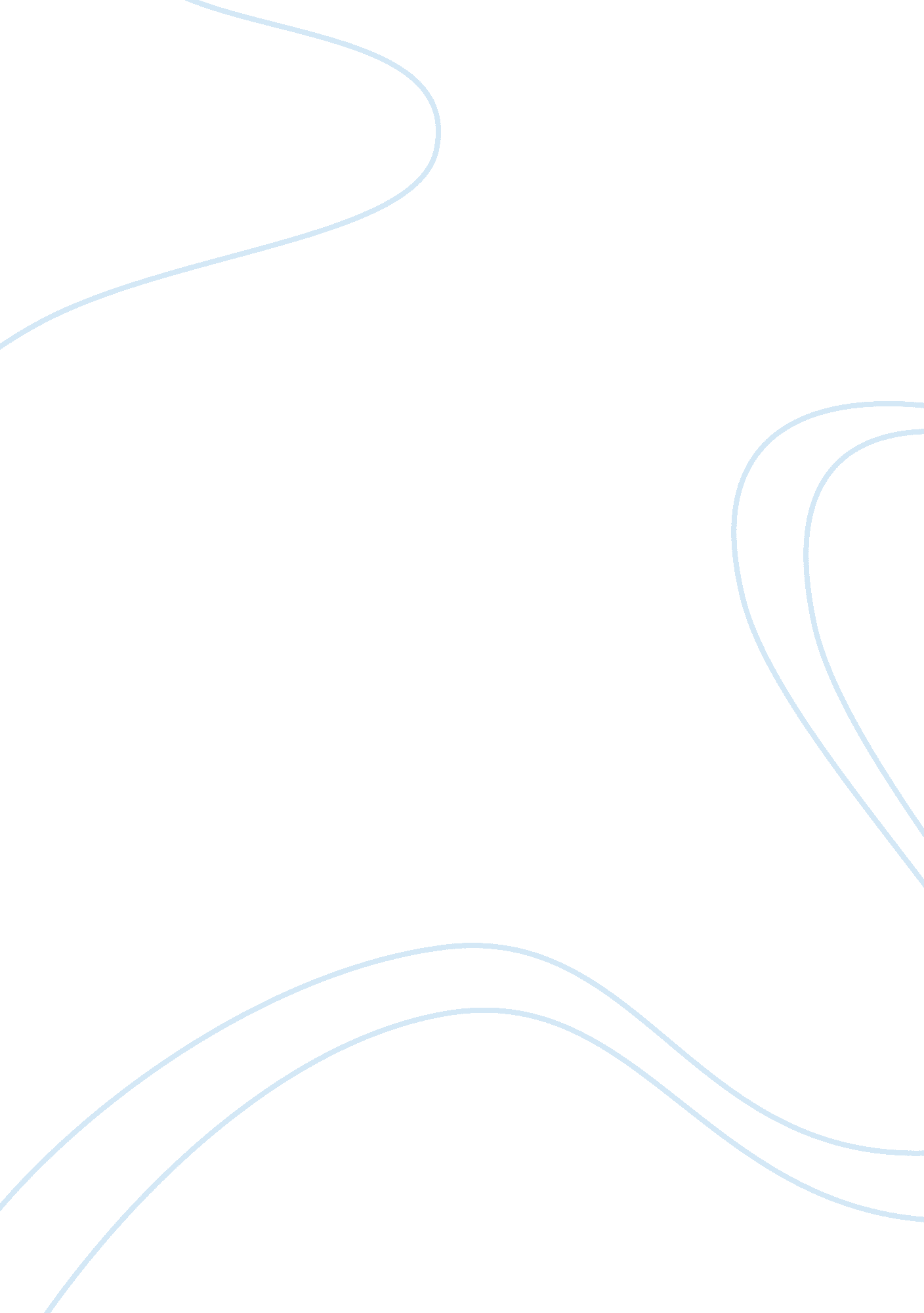 Personal objectives learning style and group presentations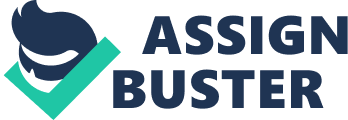 My acquisition manner for any topics I prefer more Pragmatist and Activist on the other side of Theorist and Reflector because I like to affect myself to the full and without any basic experiences. In my work I am really unfastened minded and I want come with new thoughts, theories and new work manner. I want to occupy myself all yearss with work and I like to run into with Peoples who have new contemplation. I like to travel new topographic points and come out with new constructs. I want to confront jobs and work outing this nice and steady manner. I ever want to acquire feedback on my accomplishments of work and ever like to take high-flying function in any kind of phase work. So I can state my manner of acquisition is more clever and more fruitful. I love to take challenge in any kind of circumstance and want to make something different from others. In any type of treatment I ever take determination in a conventional way. so at the terminal I can state I ever maintain my manner in Pragmatist and Activist because I like difficult working and challenge of new thoughts. Section 3 Factors Influencing Learning: What is larning manner? Every twenty-four hours we are larning something from each and everything. Sometimes I learn from book, sometimes from my encircled people. Learning is the procedure of O. K. ing utile information or geting new cognition, behavior 's, accomplishments, values or penchants. We are larning from everything that we see, that we feel, that we learn. So we can state that larning manner depends on learner manner. There are many factors that act uponing acquisition, fundamentally with the internal and external factors. HOW DO People LEARN? Degree centigrades: UsersTAMASDesktopdanchak1. jpg Mention: sloanconsortium. org/ ... / view/v3n2/coverv3n2. htm So now I am giving u some account of factors that affect larning manner: INTERNAL FACTORS: Internal Factors that are known as subjective factors. They really much impact our larning manner Lashkar-e-Taiba 's acquire into more item with these: Age and Maturation: Learning is straight dependent upon age and ripening. No acquisition is possible before you adequate age and mature. So kids can non larn more than elder people because elder people have more age and ripening better than kids. Age and Maturation is play large function in larning manner. Attention: Attention is besides large factors in larning manner. If anyone ne'er pays attending so she/he ne'er understands what she/he wants to larn. Intelligence: Intelligence is critical function for larning manner. If any individual is intelligence than the individual can larn anything better than other people. Interest: Interest is great impact for anyone. If you have any involvements in any type of larning than no one halt you to get this. Emotional Conditionss: Desirable emotional status increases the quality and velocity of larning. Happiness, joys, satisfaction are ever favorable for any type of larning. Adverse emotional status on the other manus hinders acquisition. External Factor: There are some external factors in larning manner Lashkar-e-Taiba 's acquire into more item with these: Nature of Knowledge: If the cognition they want to get is interesting so larning accomplishments would be easier for them. Meaningfulness: Meaningfulness is good for larning because if anything that we learn is non interesting so no 1 will be interested with that. Anything meaningful is easier for gimmick with in no clip. Partss: Partss is assisting anyone to larn anything. If any subject is so huge so if you learn in portion by portion is easier to larn for anyone. Reward and Punishment: These two things will be given harmonizing to work. Reward will give at one time work will finish, so that it will actuate them to maintain remaining. ENVOIRMENTAL Factor: This factor besides influences learning manner. It besides include things like people twenty-four hours to twenty-four hours life, regular modus operandi, different activities are different types of people around. So these are internal and external and other factors that influence people larning manner. Section: 4 Presentation: Section: 5 Contemplations on the presentation planning procedure: What did we make? In our presentation we were making good. We were working group of three ; our first presenter did debut and some in-between portion besides and go throughing to our 2nd presenter. He was did in-between portion of our presentation and at the terminal he go throughing to me and I did decision and give some recommendations. At the terminal our presentation we gave opportunity our friends to inquire inquiries that we accept from them and they asked some inquiries. We gave all inquiries answer really nice and simple manner that helped our friends to understand clearly. From our point of position our each portion of presentation that we did were really of import because if our start to stop is non good so how our friends can intrigue with that. How did it travel? My presentation was non traveling really good but from my point of position that was good for me. Because of my first presentation I had no hint how to fix a good presentation and how to show in forepart of the category. We did presentation in a group of three. I did the last portion of presentation. When I started my portion I made twosome of errors like I was seeking to read whole power point slide, no oculus contact and was a small spot nervous when I was giving my address, could non complete decisions portion decently. When I was fixing my presentation it took times every twenty-four hours at least 1 hr and I collected my all information from my ain cognition, some from cyberspace and remainder of them from people option. What will make in following clip? The following measure for my future presentation will be non acquiring nervous and take all that things in simple manner. I need to retrieve my all the errors that I made in my old presentation like arousing much more oculus contact, presenting more information non restricted in the power point, increase assurance and seek showing all points clearly including definition and in a much more nicer manner which would be capable to pull the audience in a different dramatic manner so that they will be really attentive on my presentation and acquire a clear construct of the inside negotiations of my presentation. In add-on I hope it will be singular and a charming experience for my co-workers and hopefully I will be able to make an euphory in the whole environment. Section 6: MAKING SENSE OF DATA THROUGH CASE STUDY: Footings and Mention: I read the whole instance survey of Knife Edge Hotel there Mike, The Manger, has asked everyone to take some stairss for how can we do our Knife Edge Hotel becomes 'first pick for concern clients ' . Proceedings: We gave all clients feedback sheets. 68 % clients did non complete feedback sheet. From clients, 32 % completed feedback sheet, which covered the 6 countries of welcome, cleanliness, installations, eating house, room service, and look into out. Findingss: In happening information we follow two stairss in the procedure of Data Analysis which are Qualitative and Quantitative. Qualitative Data Analysis: It took 20 proceedingss to look into out. Inexperienced member of staff on response fighting to get by as so many people left at one time. Customer 's bed room had been dual book. Reception staff spent 20 proceedingss messing about pealing the other invitee. Indifference with invitees. Customer 's repast being cold. Check-in procedure excessively complicated and decelerate. Telephone was pealing endlessly. Quantitative Data Analysis: a. The clients are from Business Area 70 % . B. From clients 68 % did non make full up feedback sheet. c. From 32 % of clients they all are satisfied with eating house. Decision: So at the terminal of my observation I can state that Knife Edge Hotel has some missing about hapless clients serving, indifference with invitees and they has some inexperient staff and unorganised trough. So because of that they can non get by up with clients and fighting covering with them. Knife Edge Hotel for RECOMMENDTATIONS: For Receptions: They can use experience people, Increase figure of staff in Receptions, For Servicess: Improve clients service, Employ efficient and smart staff, Give clients equal installations and every bit speedy as possible, Always efficient in work, Employee experience director: The Manager of Hotel is inexperienced so need to Employee experience Manager. 